АДМИНИСТРАЦИЯ МУНИЦИПАЛЬНОГО ОБРАЗОВАНИЯ «НОВОДУГИНСКИЙ РАЙОН» СМОЛЕНСКОЙ ОБЛАСТИП О С Т А Н О В Л Е Н И Е  от 19.02.2019 № 23         О проведении публичных слушаний и утверждении состава комиссии  по проекту «Внесение изменений в Генеральный план и Правила землепользования и застройки Извековского сельского поселения Новодугинского района Смоленской областиРуководствуясь Уставом муниципального образования «Новодугинский район» Смоленской области (новая редакция), Администрация муниципального образования «Новодугинский район» Смоленской области п о с т а н о в л я е т:1. Провести публичные слушания по проекту «Внесение изменений в Генеральный план и Правила землепользования и застройки Извековского сельского поселения Новодугинского района Смоленской области 25.03.2019 года в 11 часов 00 минут.	2. Местом проведения публичных слушаний определить здание Администрации муниципального образования Извековское сельское поселение Новодугинского района Смоленской области, расположенное по адресу 215214, Смоленская область, Новодугинский район, д. Извеково, ул. Центральная, д. 2.3. Утвердить состав Комиссии по проекту «Внесение изменений в Генеральный план и Правила землепользования и застройки Извековского сельского поселения Новодугинского района Смоленской области (в части земельных участков с кадастровыми номерами: 67:13:0030102:152; 67:13:0030102:153; 67:13:0030102:155; 67:13:0030102:165; 67:13:0030103:191 и д. Липецы, п. Льнозавода, д. Лукино, д. Боково)» согласно приложению № 1 к настоящему постановлению.4. Определить отдел территориального планирования муниципального района, энергетики, транспорта и ЖКХ Администрации  муниципального образования  «Новодугинский район» Смоленской области структурным  подразделением, уполномоченным на проведение публичных слушаний.5. Настоящие постановление вступает в силу со дня его опубликования в районной газете «Сельские зори» и подлежит размещению на официальном сайте Администрации муниципального образования «Новодугинский район» Смоленской области.6. Контроль за исполнением настоящего постановления  возложить на заместителя Главы муниципального образования «Новодугинский район» Смоленской области В.В. Иванова. И.о. Главы муниципального образования «Новодугинский район» Смоленской области			                                   Л.П. ФилипповаПриложение № 1к постановлению Администрации муниципального образования «Новодугинский район» Смоленской областиот 19.02.2019 № 23Составкомиссии по  проекту «Внесение изменений в Генеральный план и Правила землепользования и застройки Извековского сельского поселения Новодугинского района Смоленской области (в части земельных участков с кадастровыми номерами: 67:13:0030102:152; 67:13:0030102:153; 67:13:0030102:155; 67:13:0030102:165; 67:13:0030103:191 и д. Липецы, п. Льнозавода, д. Лукино, д. Боково)».В.В. Иванов -заместитель Главы муниципального образования «Новодугинский район» Смоленской области, председатель комиссии;Р. Р. Баранов -начальник отдела территориального планирования  муниципального района, энергетики, транспорта и ЖКХ Администрации муниципального образования «Новодугинский район» Смоленской области, секретарь комиссии.Члены комиссии:Члены комиссии:Т.В. Васильева-ведущий специалист отдела территориального планирования муниципального района, энергетики, транспорта и ЖКХ Администрации муниципального образования «Новодугинский район» Смоленской области - архитектор района;Р.И. Доля -начальник отдела  экономики, имущественных, земельных отношений и комплексного развития района Администрации муниципального образования «Новодугинский район» Смоленской области;Л.П. Суворова- Глава Администрации Извековского сельского поселения Новодугинского района Смоленской области.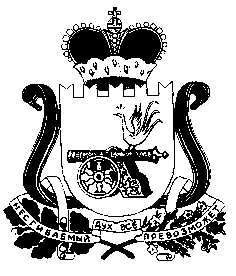 